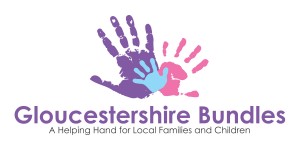 We provide a clothing bundle to include items such as tops, trousers, skirts, dresses, nightwear, jumpers etc.  Please note that these will be appropriate to the current season at the time of the referral.  Please indicate B/G/U (unisex) in the boxes next to the size required along with whether or not a coat is required.Footwear – Please indicate if footwear is required.  Please specify shoes and/or socks.  We do not do larger than size 9 adultPLEASE NOTE THAT ALL ITEMS REQUESTED NEED TO BE PICKED UP FROM OUR PREMISES BY THE PERSON MAKING THE REFERAL OR A COLLEAGUE, AND NOT THE FAMILY	TO BE SIGNED ON COLLECTION:I hereby acknowledge my responsibility to respect the rules of the charity and have read the referral criteria.  In the event that the family that I have referred to this service misuse, provide false information or try to sell items upon receipt, I will collect and return these items, to the bast of my abilitySignature :Date:
Any information supplied on this form is used for our own business purposes only, and is stored for a maximum of 5 years,  We do not pass any information on to third parties.  The majority of items are donated so we cannot guarantee to have items in stock at all times.OFFICE USE ONLYFAMILY NAMES (please include all surnames of family members within the household including adults and children)FAMILY NAMES (please include all surnames of family members within the household including adults and children)FAMILY NAMES (please include all surnames of family members within the household including adults and children)FAMILY NAMES (please include all surnames of family members within the household including adults and children)FAMILY NAMES (please include all surnames of family members within the household including adults and children)Age of Parents/Carers/ Guardians:Postcode:Names of children, age & gender or EDDNameAgeM/FEDDReason for Referral (why have the family been unable to source the items required.  Please include brief outline of current circumstances)Have they used us before (please ask your family)Reason for Referral (why have the family been unable to source the items required.  Please include brief outline of current circumstances)Have they used us before (please ask your family)Names of children, age & gender or EDDReason for Referral (why have the family been unable to source the items required.  Please include brief outline of current circumstances)Have they used us before (please ask your family)Reason for Referral (why have the family been unable to source the items required.  Please include brief outline of current circumstances)Have they used us before (please ask your family)Names of children, age & gender or EDDReason for Referral (why have the family been unable to source the items required.  Please include brief outline of current circumstances)Have they used us before (please ask your family)Reason for Referral (why have the family been unable to source the items required.  Please include brief outline of current circumstances)Have they used us before (please ask your family)Names of children, age & gender or EDDReason for Referral (why have the family been unable to source the items required.  Please include brief outline of current circumstances)Have they used us before (please ask your family)Reason for Referral (why have the family been unable to source the items required.  Please include brief outline of current circumstances)Have they used us before (please ask your family)Names of children, age & gender or EDDReason for Referral (why have the family been unable to source the items required.  Please include brief outline of current circumstances)Have they used us before (please ask your family)Reason for Referral (why have the family been unable to source the items required.  Please include brief outline of current circumstances)Have they used us before (please ask your family)Names of children, age & gender or EDDReason for Referral (why have the family been unable to source the items required.  Please include brief outline of current circumstances)Have they used us before (please ask your family)Reason for Referral (why have the family been unable to source the items required.  Please include brief outline of current circumstances)Have they used us before (please ask your family)Names of children, age & gender or EDDReason for Referral (why have the family been unable to source the items required.  Please include brief outline of current circumstances)Have they used us before (please ask your family)Reason for Referral (why have the family been unable to source the items required.  Please include brief outline of current circumstances)Have they used us before (please ask your family)Toiletries – please specify if requriedNumber RequiredHospital Toiletry Pack i.e. maternity pads, breast pads, hygiene items – soap/shower gel etcAdult Toiletry Pack i.e. shampoo, soap, shower gel, tooth brush and paste etcBaby Essentials Pack i.e. shampoo, lotion, baby wash, oil etcChild / Teenager Pack i.e. bubble bath, shower gel, tooth brush and paste etcNappies / Pull UpsSize 1Size 2Size 3Size 4Size 4+Size 5Size 5+Size 6Size 6+EquipmentCommentsNumber RequiredMoses Basket bundle (to include basket, mattress, stand and bedding)Are all items in the bundle required    Y/NCot / Cot Bed (to include mattress)Is bedding required   Y/NToddler Bed( to include mattress)Is bedding required Y/NSingle Bedding (to include duvet cover, pillow cases and sheet)Please indicate which child / children this is forPram (from newborn)Pushchair / Stroller Double PushchairHigh Chair / Table booster seatIs weaning equipment required Y/NBouncy ChairSling (suitable for babies)Stairgate (maximum 2 per family)Please specify size of gate requiredPlay MatBaby MonitorBaby Bath with Baby TowelBath SeatSteriliser Electric or Microwave (if not specified, microwave will be provided)Bottles (maximum 6)ToysPlease specify who forBooksPlease specify who forChanging Mat (subject to supply)PottyOther Items (such as bed guard, breast pump, bedding without bed)Early / Small babyCoat Y/NNewbornCoat Y/N0-3 monthsCoat Y/N3-6 monthsCoat Y/N6-9 monthsCoat Y/N9-12 monthCoat Y/N12-18 monthsCoat Y/N18-24 monthsCoat Y/N2-3 yearsCoat Y/N3-4 yearsCoat Y/N4-5 yearsCoat Y/N5-6 yearsCoat Y/N6-7 yearsCoat Y/N7-8 yearsCoat Y/N8-9 yearsCoat Y/N9-10 yearsCoat Y/N10-11 yearsCoat Y/N11-12 yearsCoat Y/N12-13 yearsCoat Y/N13-14 yearsCoat Y/N14-15 yearsCoat Y/N15-16 yearsCoat Y/NMaternity ClothingPlease specifiy size requiredSize C3Size C4Size C5Size C6Size C7Size C8Size C9Size C10Size C11Size C12Size C13Size 1Size 2Size 3Size 4Size 5 adultSize 6 adultSize 7 adultSize 8 adultSize 9 adultReferral DetailsNameOrganisationDateContact NumberEmailPosition / Job Role